                                                                                                   An area of unfound diversity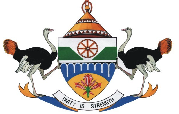            District Municipality       Private Bag X 136, TROMPSBURG, 9913, Tel: (051) 713 9300,   Fax: (051) 713 0461Email: martyr@xhariep.gov.za Website:  www.xhariep.gov.zaDate:  August 26, 2013Xhariep District Municipality20 Louw StreetTrompsburgPrivate Bag X136Trompsburg9913Enquiries: Mr JS MatobakoManager: Supply Chain ManagementTel no: 051 713 9300/7/11          NOTICE!  NOTICE!  NOTICE!  NOTICE!REQUEST FOR QUOTATIONS- SUPPLY OF PUBLIC ANNOUNCEMENT SYSTEM FOR XHARIEP DISTRICT MUNICIPALITYAn advertisement is hereby placed in terms of Chapter 2 (18) (a) of the Supply Chain Management policy of Xhariep District Municipality. The Municipality invites prospective service providers/suppliers to provide the municipality with the above mentioned machines for the purpose of leasing. The closing date of the advertisement will be on the 3rd of September 2013, 12H00 midday after which the determination of the successful service provider/supplier will be decided using the 80/20 preference points system as shown below. All the quotations must be put in the municipal bid box.EVALUATION CRITERIAPRICE AND B-BBEEAll the service providers will be evaluated both on PRICE and B-BBEE. Price will be 80 and 20 will be for B-BBEE.POINTS ALLOCATION FOR BOTH PRICE AND B-BBEE WILL BE AS FOLLOWS:Price-         80B-BBEE-   20	       100DOCUMENTS TO BE SUBMITTEDA valid and original tax clearance certificate;B-BBEE certificate in order to claim points; Municipal rates and taxes account/ lease agreement; andA declaration of interest (obtainable from the supply chain management office)SPECIAL CONDITIONSAll prices quoted must be VAT inclusive, where applicable;Xhariep District Municipality  reserves the right not accept the lowest price proposed;The general conditions of contract will be applicable;Quotations received after closing TIME or  DATE will NOT be consideredAll quotations must be submitted to the supply chain management unit; andNo faxed or emailed quotations will be accepted.______________	Mr MM KubekaMunicipal ManagerNoElementPoints1Price802B-BBEE20Total Points100